附件：3                                      交通信息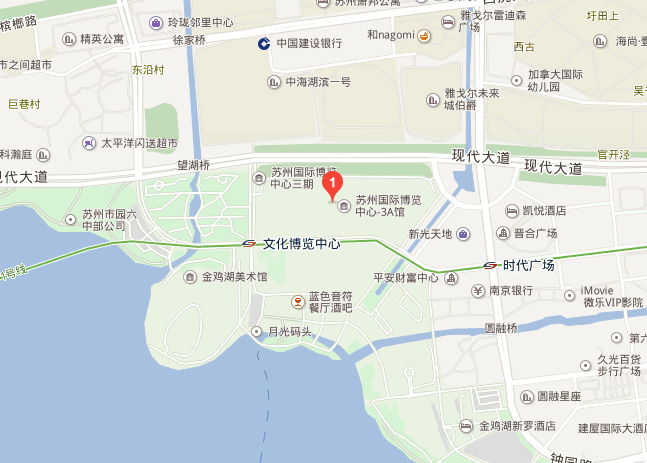 苏州市国际博览中心交通路线：1.地铁：1号线文化博览中心站下车，步行到达。2.公交：快线2号国际博览中心下车，步行到达。